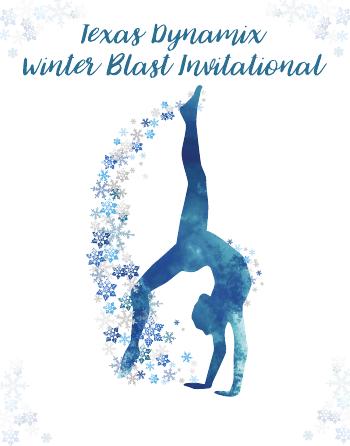 January 21-23, 2022        Level 1-10 & XCELMeet Site: Texas Dynamix                                 Entry Fees: $130 Level 3-101901 Preston Park, Blvd                                                  $110 Level 1,2, XCELPlano, TX 75093                                                                $45 TEAM ENTRYLeotard is included with Entry!!Include Leotard Sizes on Meet Entry Form!Mail Entries to:                                                                   Entry Deadline with Leotard:  Texas Dynamix Gymnastics                                                             NOVEMBER 30, 20221901 Preston Park Blvd                                                                       **ENTRIES WILL BEPlano, TX 75093                                                                                        ACCEPTED AFTER                                                                                                                                           11/30 BUT WILL                                                                                                                                                                                            NOT RECEIVE LEOSCHEDULE WILL BE                                                                                AWARDS: POSTED BY: DEC 20TH                                                                                                                       CUSTOM TEAM                                                                                                                           FORMAT: MODIFIED                                                                                               AWARDS & SPECIAL             TRADITIONAL                                                                                                    ALL-AROUND                                                                                                                                                       AWARDS!Meet Director: Tabitha Valdez – Tabi.Valdez@gmail.comHost Meet Hotel: Homewood Suites by Hilton North Dallas/PlanoFUN THINGS TO DO IN THE AREA!The Star in Frisco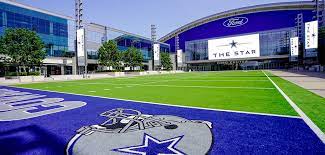 Dallas World Aquarium 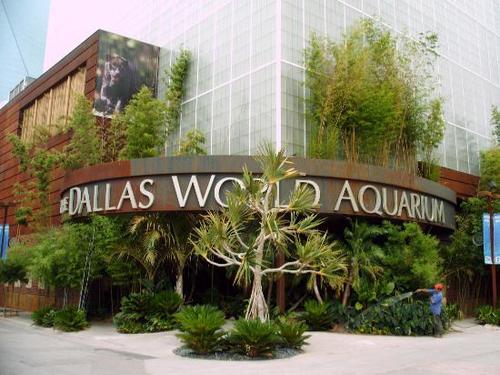                                   Perot Museum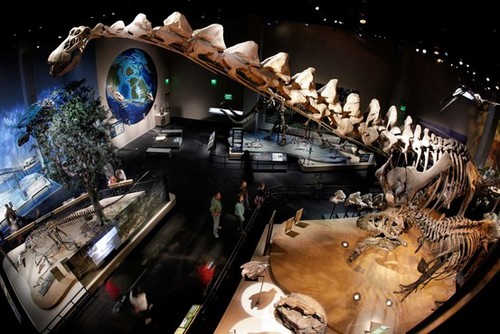 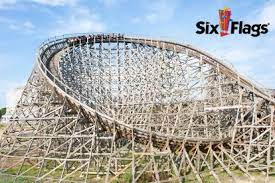                                                      Six Flags over Texas